臺南市宅港國民小學老舊廁所改善工程一、廁所名稱：北棟教室東廁所二、整修樓層：2樓三、整修項目及內容：詳如下表四、整修成果：臚列如下項次項目現況說明改善內容1安全機能狀況廁所地面有高低差縮小廁間與通廊地面高度，並改善洩水坡度。1安全機能狀況既有地磚止滑效果不佳重新鋪貼高止滑係數地磚。1安全機能狀況蹲式及坐式馬桶毀損、堵塞安裝新馬桶及暢通管路，馬桶便器方向及安裝方式符合規定。2廁所衛生狀況地板排水不良重新設計地板洩水坡度。2廁所衛生狀況推拉窗過高操作不易，通風不佳。降低窗戶高度，改設百葉橫推窗，兼具採光、通風效果。2廁所衛生狀況通道及廁間採光及照明不足增加照明設備，改善室內照明。3使用者需求及平權僅規劃女廁功能增設3處小便器，改為男女共廁。3使用者需求及平權廁間內空間不足重新規劃寬敞之廁間。4材質耐久性及維護塑鋼門及門框年久失修且屢遭破壞。採用堅固、耐用之熱固性樹酯門扇。5其他改造規劃牆面色系單調、斑駁牆面融入在地意象，符合當地環境特色。5其他改造規劃水龍頭老舊，無省水功能。1.洗手台設於走廊。2.換裝省水龍頭，並採高低方式安裝。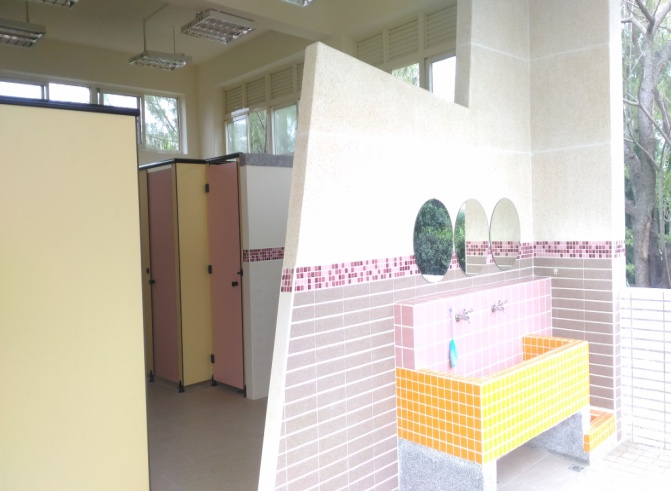 說明：重新規劃動線，空間寬敞。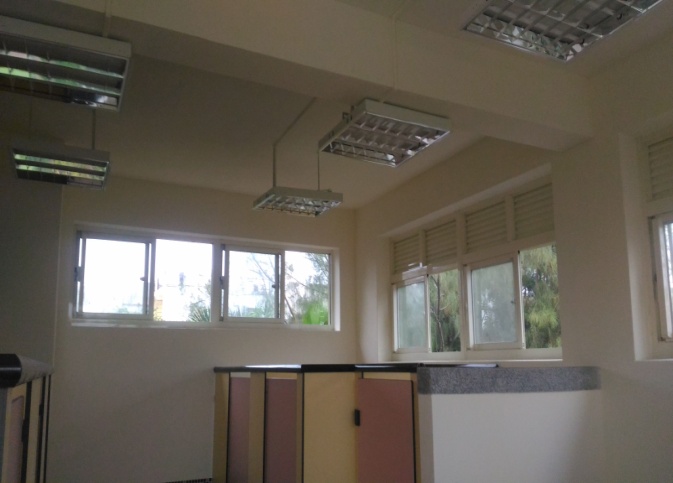 說明：增加採光、通風面積。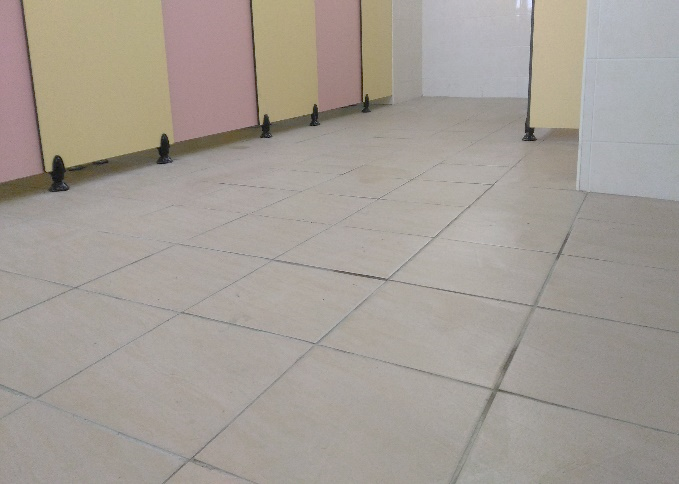 說明：消弭地坪高低落差。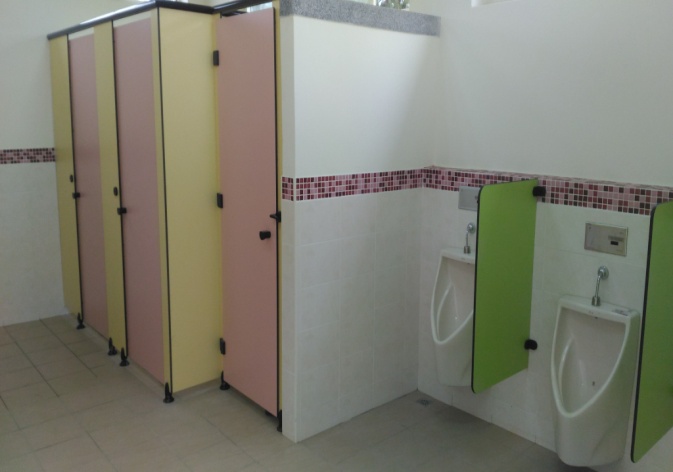 說明：規劃兩性廁所。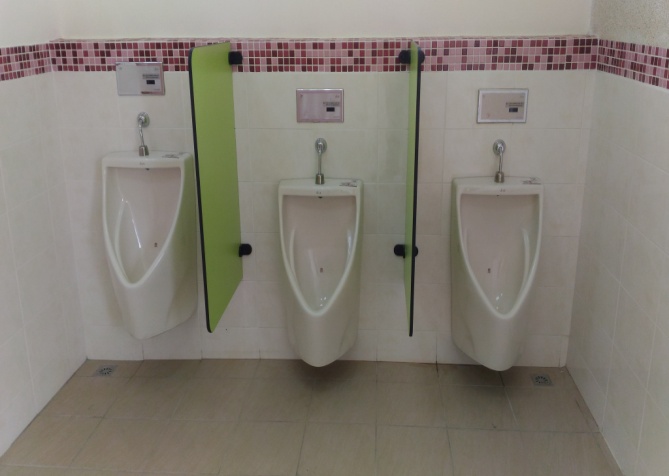 說明：小便斗採高低方式裝設。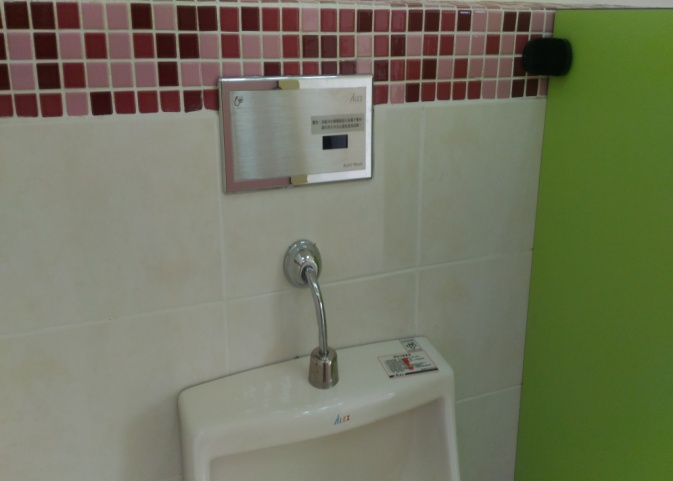 說明：設置感應式沖水小便斗。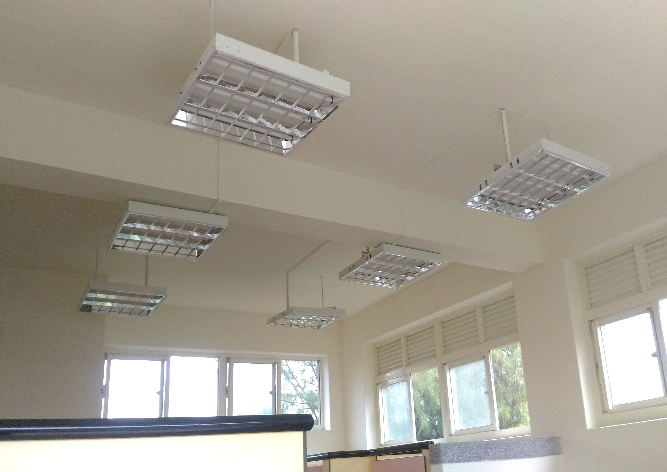 說明：使用T5節能燈具。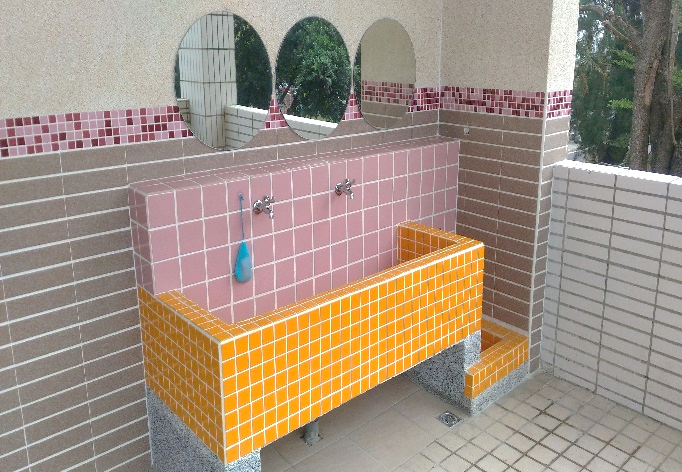 說明：洗手台使用省水龍頭。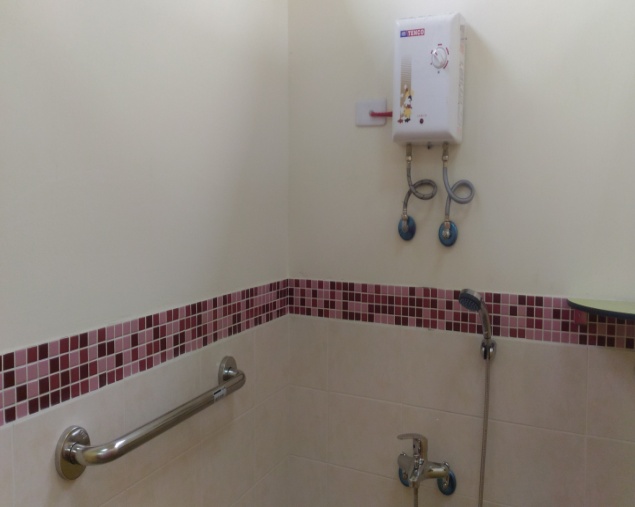 說明：設置淋浴設備，方便盥洗。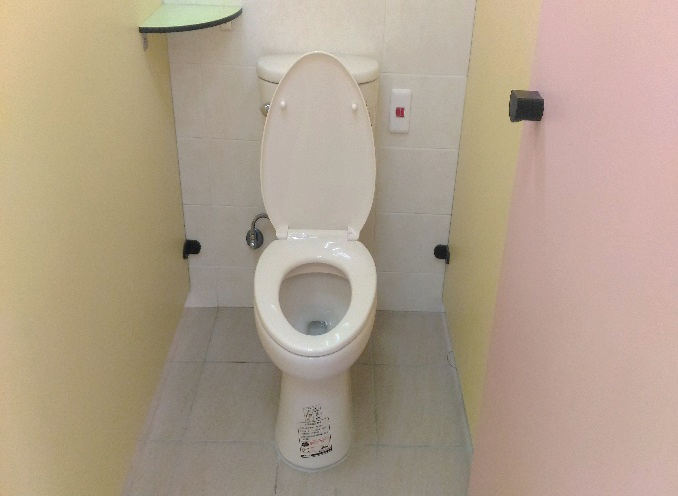 說明：提供坐式馬桶。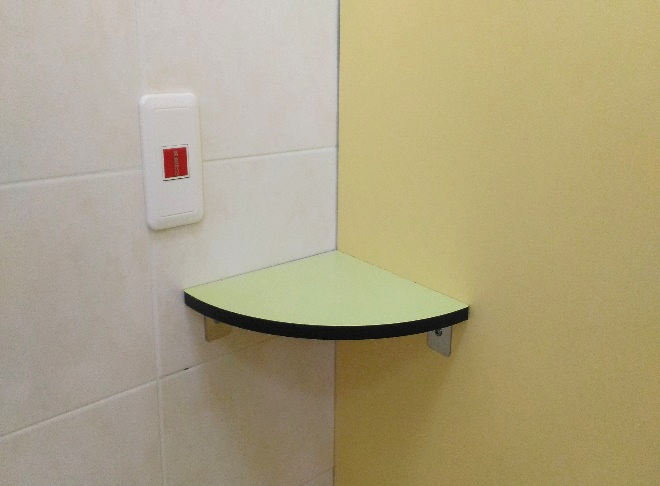 說明：增設廁間置物平台。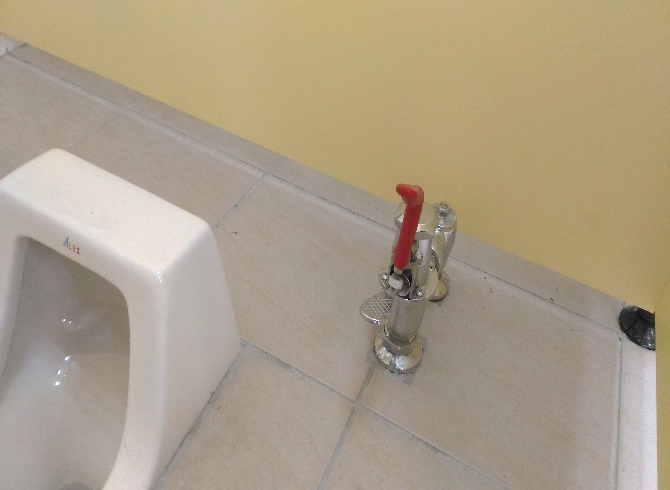 說明：馬桶使用腳踏式沖水閥。